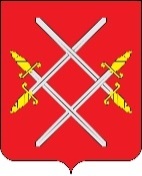 АДМИНИСТРАЦИЯ РУЗСКОГО ГОРОДСКОГО ОКРУГАМОСКОВСКОЙ ОБЛАСТИПОСТАНОВЛЕНИЕот_________________ №_________ О внесении изменений в Положение об оплате труда работников муниципального автономного учреждения «Издательский дом «Подмосковье-запад», утвержденное постановлением Администрации Рузского городского округа от 20.12.2021 №5045 В соответствии с Федеральным законом от 06.10.2003 № 131-ФЗ «Об общих принципах организации местного самоуправления в Российской Федерации», постановлением Главы Рузского городского округа от 19.11.2018 №62-ПЛ «Об утверждении Типового положения о системе оплаты труда работников муниципальных учреждений не социальной сферы Рузского городского округа Московской области», руководствуясь Уставом Рузского городского округа, Администрация Рузского городского округа постановляет:1. Внести в Положение об оплате труда работников муниципального автономного учреждения «Издательский дом «Подмосковье – запад», утвержденное постановлением Администрации Рузского городского округа Московской области от 20.12.2021 №5045 (далее-Положение), следующие изменения:Пункт 3.1 раздела 3 «Порядок определения должностных окладов» Положения изложить в следующей редакции:           «3.1. Должностные оклады работников Учреждения устанавливаются в соответствии с таблицей:                                                                                                                        ».Пункт 4.1. Раздела 4 «Оплата труда профессий рабочих.» Положения изложить в следующей редакции:«4.1. Тарифные ставки профессий рабочих устанавливаются по тарифным разрядам тарифной сетки по оплате труда рабочих. Разряды оплаты труда определяются согласно Единого тарифно-квалификационного справочника работ и профессий рабочих (ЕТКС).                                                                                                                                ». В пункте 5.1 раздела 5 «Надбавка к должностному окладу за особые условия труда» слова «до 70 процентов» заменить словами «от 1 до 100 процентов».Настоящее постановление опубликовать в официальном периодическом печатном издании, распространяемом в Рузском городском округе, и разместить на официальном сайте Рузского городского округа Московской области в сети «Интернет». Настоящее постановление вступает в силу с 1 января 2024 года.Контроль за исполнением настоящего постановления возложить на Первого заместителя Главы Администрации Рузского городского округа Пархоменко В.Ю.Главы городского округа                                                             Н.Н. Пархоменко№ п/пНаименование должностейоклад1Руководитель30680-427202Заместитель руководителя27070-373803Заведующий (начальник) отдела, подразделения225904Заместитель заведующего (начальника) отделомОтветственный секретарь216805Старший инспекторСпециалист по закупкам198606Инспектор 1 категорииОператор электронной верстки16290ПоказателиРазрядыРазрядыРазрядыРазрядыРазрядыРазрядыРазрядыРазрядыРазрядыРазрядыРазрядыРазрядыРазрядыПоказатели123456789101112Межразрядные тарифные коэффициенты1,0001,0411,0931,1431,2731,3081,4411,5821,7381,9052,0932,241Тарифные ставки, руб.82318569899794091047910767118611302214306156811722818446